Office Use       Enrollment Date:___________Glenwood SpringsMntessori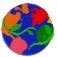 Where Children Love to LearnChild Admission Form - (2021-22)In order to help me get to know your child a little better, please complete the following:Child's Full Name: _________________________________________________________Child's nickname or preferred name: _________________________________________Child's Birthdate: _________________________________________________________Does your child have any allergies?       No____      Yes___Please list allergies below: ________________________________________________________________________________________________________________________________________________Favorite activities: ________________________________________________________________________________________________________________________________________________Does your child nap?   _______            If so, for how long?__________What types of media does your child use most? TV, movies, computer, video games, music, books on tape? _____________________________________________________________________How much screen time (TV, Movies) would you say your child gets per day? ________________________________________________________________________What is the best way to comfort your child if he/she becomes upset?__________________________________________________________________________________________________________________________________________How does your child get along with other children?________________________________________________________________________________________________________________________________________________________________________________________________________________What sort of discipline is used in the home?__________________________________________________________________________________________________________________________________________________________________________________________________________________Is your child able to sit for a short, group activity or listen to a story? ________________________________________________________________________________________________________________________________________________________________________________________________________________________Is there anything else we should know that would aid in our care for your child?___________________________________________________________________________________________________________________________________________________________________________________________________________________________________________________________________________________________